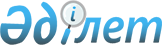 О выдаче разрешения на транзит через территорию Республики Казахстан специального имущества из Республики Беларусь в Республику УзбекистанПостановление Правительства Республики Казахстан от 19 июля 2002 года N 804

      В соответствии с Законом Республики Казахстан от 18 июня 1996 года Z960009_ "Об экспортном контроле" и постановлением Правительства Республики Казахстан от 11 августа 1999 года N 1143 P991143_ "Отдельные вопросы транзита продукции, подлежащей экспортному контролю" Правительство Республики Казахстан постановляет: 

      1. Разрешить транзит через территорию Республики Казахстан специального имущества из Республики Беларусь в Республику Узбекистан, поставляемого закрытым акционерным обществом "Белтехэкспорт" (город Минск, Республика Беларусь) для Государственного предприятия "Узмахсусимпэкс" (город Ташкент, Республика Узбекистан) по контракту N УМ-2001/IМР-5 от 31 августа 2001 года по номенклатуре и количеству согласно приложению. 

      2. Министерству транспорта и коммуникаций Республики Казахстан и Таможенному комитету Министерства государственных доходов Республики Казахстан в установленном законодательством порядке обеспечить контроль за транзитом специального имущества через территорию Республики Казахстан. 

      3. Министерству экономики и торговли Республики Казахстан принять необходимые меры в целях реализации настоящего постановления. 

      4. Настоящее постановление вступает в силу со дня подписания. 



 

        Премьер-Министр 

      Республики Казахстан 

 

                                               Приложение                                      к постановлению Правительства                                           Республики Казахстан                                        от 19 июля 2002 года N 804        Количество товаров, поставляемых закрытым акционерным     обществом "Белтехэкспорт" (город Минск, Республика Беларусь)          для Государственного предприятия "Узмахсусимпэкс"        (город Ташкент, Республика Узбекистан) по контракту              N УМ-2001/IМР-5 от 31 августа 2001 года___________________________________________________________________________N  !  Наименование  !   Код    !Ед. !Кол-!Цена за !  Общая  !Общая стои-п/п!    товаров     !  ТН ВЭД  !изм.!во  !единицу !стоимость!мость на усло-   !                !          !    !    !в долла-!в долла- !виях DDU-ж/д   !                !          !    !    !рах США !рах США  !станция Таш-   !                !          !    !    !        !         !кент-товарный___!________________!__________!____!____!________!_________!______________1.  Радиолокационная  852610900  к-т   1   382200    382200     427280    система посадки     РСП-6М2            2.  Выносной индика-  847160900  к-т   1   196000    196000     218910     тор системы     посадки ВИСП-75Т      3.  Аэродромный       870590900  к-т   2    23520     47040      52950    прожектор поса-    дочный АПП-90П ___________________________________________________________________________    Итого                                                       699140___________________________________________________________________________     Пункты отправления: станция Барановичи - Центральные (Республика Беларусь).     Пункт назначения: станция Ташкент-товарный (Республика Узбекистан)        Пункты пограничных переходов: станция Илецк-1, станция Ченгельды.  (Специалисты: Склярова И.В.,              Пучкова О.Я.)        
					© 2012. РГП на ПХВ «Институт законодательства и правовой информации Республики Казахстан» Министерства юстиции Республики Казахстан
				